Computer Applications	Course No. 10004/60004	Credit: 0.5Pathways and CIP Codes: Information Support & Services (11.0301); Network and Telecommunication Systems (11.0901); Programming & Software Development (11.0201); Media Arts, Web and Digital; BiotechnologyCourse Description: Introductory Level: In Computer Applications courses, students acquire knowledge of and experience in the proper and efficient use of previously written software packages. These courses explore a wide range of applications, including (but not limited to) word-processing, spreadsheet, graphics, and database programs, and they may also cover the use of electronic mail and desktop publishing.Directions: The following competencies are required for full approval of this course. Check the appropriate number to indicate the level of competency reached for learner evaluation.RATING SCALE:4.	Exemplary Achievement: Student possesses outstanding knowledge, skills or professional attitude.3.	Proficient Achievement: Student demonstrates good knowledge, skills or professional attitude. Requires limited supervision.2.	Limited Achievement: Student demonstrates fragmented knowledge, skills or professional attitude. Requires close supervision.1.	Inadequate Achievement: Student lacks knowledge, skills or professional attitude.0.	No Instruction/Training: Student has not received instruction or training in this area.Benchmark 1: CompetenciesBenchmark 2: CompetenciesBenchmark 3: CompetenciesBenchmark 4:	 CompetenciesBenchmark 5:	 CompetenciesI certify that the student has received training in the areas indicated.Instructor Signature: 	For more information, contact:CTE Pathways Help Desk(785) 296-4908pathwayshelpdesk@ksde.org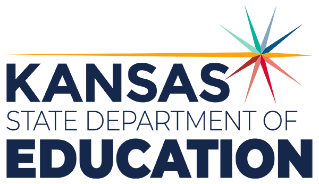 900 S.W. Jackson Street, Suite 102Topeka, Kansas 66612-1212https://www.ksde.orgThe Kansas State Department of Education does not discriminate on the basis of race, color, national origin, sex, disability or age in its programs and activities and provides equal access to any group officially affiliated with the Boy Scouts of America and other designated youth groups. The following person has been designated to handle inquiries regarding the nondiscrimination policies:	KSDE General Counsel, Office of General Counsel, KSDE, Landon State Office Building, 900 S.W. Jackson, Suite 102, Topeka, KS 66612, (785) 296-3201. Student name: Graduation Date:#DESCRIPTIONRATING1.1Identify PIM applications and maintain safe and secure user profiles.1.2Manage daily/weekly/monthly schedule using applications.1.3Create reminders and send notes/ informal memos using PIM applications.1.4Access email system using login and password functions and access received email messages.1.5Create and send e-mail messages in accordance with established business standards (e.g., grammar, word usage, spelling, sentence structure, clarity) demonstrating knowledge of email etiquette.1.6Attach files to send with messages and access and save received attachments1.7Maintain a shared database of contact information.1.8Demonstrate knowledge of preventative cybersecurity strategies for email and online personal information.1.9Participate in virtual group discussions and meetings.#DESCRIPTIONRATING2.1Test Internet connection.2.2Navigate and utilize onlie tools and web sites using software functions. (e.g., Forward, Back, Go To, Bookmarks).2.3Explore the multimedia capabilities of the World Wide Web.2.4Bookmark web addresses (URLs).2.5Locate information using appropriate search procedures and approaches through a variety of search engines and Boolean logic.2.6Access, evaluate accuracy, and compile Internet resource information for a variety of purposes. (e.g., library catalogs, business, technical, commercial, government, educational).2.7Unpack files using compression software to organize and archive files.2.8   Demonstrate an understanding of copyright laws and intellectual property rights, including graphics, video, and sound.#DESCRIPTIONRATING3.1Demonstrate knowledge of potential internal and external threats to security. Maximizethreat reduction.3.2Assess exposure to security issues.3.3Demonstrate knowledge of virus protection strategy and ability to load virusdetection/protection software.3.4Identify sources of virus infections and how to remove viruses.3.5Report viruses in compliance with company standards.3.6Ensure compliance with security rules, regulations, and codes.3.7Explore ways to implement countermeasures.3.8Implement security procedures in accordance with business ethics.3.9Document security procedures.3.10Understand how to follow a disaster plan.3.11Understand how to utilize backup and recovery procedures.3.12Maintain confidentiality.3.13Understand how to provide for user authentication (e.g., assign passwords, access level).#DESCRIPTIONRATING4.1Create/Open Edit and Save files using new and existing forms and/or templates.4.2Identify the menu bar and demonstrate understanding to the functions.4.3Identify and Access the Tools and Tool Bars in industry standard software.4.4Employ utility tools in industry standard software.4.5Prepare files/projects for output according to industry software standards.4.6Proficiency in using word processing platforms for creating and formatting documents.4.7Identify common file extensions and the common industry software applications that willopen the file. (PDF, jpeg, Docx. Etc.).4.8Proficiency in using spreadsheets including formulas, charts, and data manipulation.4.9Proficiency in presentation software for creating engaging presentations.4.10Identify and customize the workspace in the industry software and create a file.(e.g., choosing a template for a poster, predefined artboards in Illustrator,Architectural templates a modeling software application).4.11Demonstrate knowledge of the diverse continuous improvement cycles within industry and their characteristics. (e.g., Demming, ISO 9000, Six Sigma, etc.).#DescriptionRATING5.1Act as a responsible and contributing citizen and employee.5.2Demonstrate effective professional communication skills and practices that enable positive customer relationships.5.3Apply appropriate academic and technical skills.5.4Attend to personal health and financial well-being.5.5Communicate clearly, effectively and with reason.5.6Consider the environmental, social, and economic impacts of decisions.5.7Demonstrate the use of cross-functional teams in achieving IT project goals.5.8Demonstrate positive cyber citizenry by applying industry accepted ethical practices and behaviors.